ПРИКАЗ«____»____________20__г.                                                     №_______________МоскваО формировании научного коллектива по договору на выполнение научно исследовательских работ / оказание услуг №…   от …Для реализации договора на выполнение научно-исследовательских работ / оказание услуг №… от …, заключенного между ООО … и федеральным государственным бюджетным образовательным учреждением высшего образования «Российский государственный аграрный университет – МСХА имени К.А. Тимирязева (ФГБОУ ВО РГАУ-МСХА имени К.А. Тимирязева).ПРИКАЗЫВАЮ:Сформировать научный коллектив в следующем составе:Фамилия и инициалы, ученая степень, должность (руководитель).Фамилия и инициалы, ученая степень, должность (ответственный исполнитель).Фамилия и инициалы, ученая степень, должность исполнителя.…2.	Руководителем научного коллектива назначить …3.	Финансирование работ осуществлять за счёт договора на выполнение научно-исследовательских работ / оказание услуг №… от …4.	Ответственность за исполнение работ и руководство по договору на выполнение научно-исследовательских работ / оказание услуг №… от … возложить на руководителя проекта …Лист согласования к приказу от «____»_____________№________«О формировании научного коллектива по договору НИР № ____от__________ с ООО «_______________»СОГЛАСОВАНО:Исп. Прохорова Н.В.+7-499-977-13-74, nprohorova@rgau-msha.ru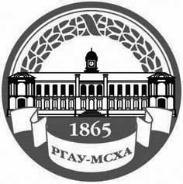 МИНИСТЕРСТВО СЕЛЬСКОГО ХОЗЯЙСТВА РОССИЙСКОЙ ФЕДЕРАЦИИФедеральное государственное Бюджетное образовательное УЧРЕЖДЕНИЕ ВЫСШЕГО ОБРАЗОВАНИЯ«российский государственный аграрный университет –МСха имени К.А. Тимирязева»
(ФГБОУ ВО ргау - МСХА имени К.А. Тимирязева)И.о. проректора по наукеИ.Ю. СвинаревПроректор по экономике и финансам                           Ю.А. БугайГлавный бухгалтерН.А. ТарановаРуководитель службы правовых и имущественных отношенийС.А. КобцеваНачальник управления научной и инновационной деятельностиЛ.В. ВерзуноваРуководитель проектаФИО